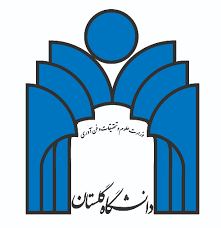 معاونت پژوهش و فناوریمدیریت پژوهش و فناوریفرم پیشنهاده طرح پژوهشي واحد پژوهشی......خلاصه اطلاعات:مراحل تصویب و ابلاغ:تاریخ ابلاغ:						شماره پرونده:قسمت اول :	اطلاعات مربوط به طرح دهنده و همكاراننام و نام خانوادگي رییس واحد پژوهشی طرح دهنده: آخرین درجه تحصیلی:				سال اخذ:تخصص: 					               رتبه دانشگاهی:تعداد دانشجوی کارشناسی ارشد:			تعداد دانشجوی دکتری:لطفا اگر قبلا CV خود را تحویل نداده اید، به پیوست ارسال دارید. طرحهاي پژوهشي مرتبط در داخل و خارج از دانشگاه: مشخصات همكاران واحد پژوهشی:امضا رییس واحد پژوهشی:   تاريخ:قسمت دوم:اطلاعات مربوط به طرح1- عنوان و نوع طرح پژوهشي:( الف) عنوان به فارسي: (ب) عنوان به انگليسي: (ج) نوع طرح:	          بنيادي	        كاربردي   	                 توسعه اي(د) نحوه  اجرای طرح:         نظری                  آزمایش بنیان                  میدانی    2- خلاصه طرح (حداكثر صد كلمه):3- شرح كامل طرح (تعريف مسئله، فرضيات، هدف از اجرا و دلايل ضرورت انجام طرح):(الف) تعریف مسئله، دلايل ضرورت و توجيه انجام طرح:(ب) فرضیات:(ج) هدف از اجرا:(د) چگونگی ارتباط با تحقیقات قبلی طرح دهندگان:4- در صورت كاربردي، توسعه اي و مطالعه اي بودن پژوهشي به سئوالات زير پاسخ دهيد:(الف) نتايج طرح پاسخگوي كدام يك از نيازهاي مشروع جامعه در زمان حال و آينده مي باشد؟(ب) در حال حاضر كدام يك از موسات دولتي و غير دولتي مي توانند از نتايج طرح استفاده كنند؟5- توضيح دقيق و مشروح روش پژوهشي و تكنيك هاي اجرایي:(الف) روش پژوهش و مراحل انجام طرح:(ب) مشكلات اجرایي در انجام طرح و روش حل مشكلات؟6- سابقه علمي و فهرست منابع:(الف) سابقه علمي طرح و پژوهش هاي انجام شده با ذكر ماخذ به ويژه در ايران:(ب) فهرست منابع و ماخذ علمي كه در اجراي اين طرح مورد استفاده قرار خواهد گرفت:7- مراحل اجرای طرح و مدت زمان لازم:قسمت سوم:    اطلاعات مربوط به هزينه8- آيا براي اين طرح از سازمان هاي ديگر نيز درخواست اعتبار شده است ؟  در صورت مثبت بودن جواب، لطفاَ نام سازمان، نتيجه حاصل و مبلغ اعتبار مورد توافق را ذكر نمایيد.9- هزینه های طرح:(الف) هزينه پرسنلي* با ذكر مشخصات كامل و ميزان اشتغال هر يك و حق الزحمه آن ها:پرداخت هزینه پرسنلی صرفاً از محل اعتبارات خارج از دانشگاه و قراردادهای منعقده قابل تامین است.جمع كل: 			ريال(ب) هزینه تجهیزاتی مورد نیاز (پلاک خور-سرمایه ای):جمع كل:			ريال(ج) هزینه مواد مصرفی، نیروی کارگری، مسافرت و سایر مواد مورد نياز و هزينه هاي آن ها :ج-1- مواد مصرفی مورد نیاز:جمع كل:			ريالج-2- نیروی کارگری مورد نیاز: جمع كل:			ريالج-3- هزينه مسافرت: جمع هزينه هاي مسافرت :                                        ريالج-4- هزينه هاي دیگر:  جمع هزينه هاي طرح:10- مبلغي كه از منابع ديگر كمك خواهد شد و نحوه مصرف آن:11- باقي مانده هزينه هاي طرح كه تامين آن درخواست مي شود:عنوان طرح:نوع طرح:طرف قرار داد:کل اعتبار لازم:سهم دانشگاه:مدت اجرای طرح:تاریخ پیش بینی اختتام: دستآورد های مورد انتظار از اجرای طرح:دستآورد های مورد انتظار از اجرای طرح:دستآورد های مورد انتظار از اجرای طرح:دستآورد های مورد انتظار از اجرای طرح:کتاب:کتاب:کتاب:مقاله در مجلات معتبر:مقاله در مجلات معتبر:مقاله در مجلات معتبر:اختراع/ابتکار/نرم افزار:اختراع/ابتکار/نرم افزار:اختراع/ابتکار/نرم افزار:مرجع تایید و تصویب کننده تاریخ تصویبمحل امضا مقام مسئولشورای واحد پژوهشیشورای پژوهشی دانشگاه معاونت  پژوهشی دانشگاه محل اجراءتاريخ شروع-پايانموسسه تامين كننده اعتبارعنوان طرحامضاء همكارنوع همكاريدرجه علميشغلنام و نام خانوادگيعنوان طرح:عنوان طرح:مجری:مجری:مجری:مجری:مجری:مجری:مجری:مجری:مجری:مجری:مجری:مجری:تاریخ شروع:تاریخ شروع:مدت زمان اجرا:مدت زمان اجرا:مدت زمان اجرا:مدت زمان اجرا:مدت زمان اجرا:مدت زمان اجرا:مدت زمان اجرا:مدت زمان اجرا:مدت زمان اجرا:مدت زمان اجرا:مدت زمان اجرا:مدت زمان اجرا:مراحل اجرا و زمان بندی آن ها:مراحل اجرا و زمان بندی آن ها:ماه بعد از شروع طرح:ماه بعد از شروع طرح:ماه بعد از شروع طرح:ماه بعد از شروع طرح:ماه بعد از شروع طرح:ماه بعد از شروع طرح:ماه بعد از شروع طرح:ماه بعد از شروع طرح:ماه بعد از شروع طرح:ماه بعد از شروع طرح:ماه بعد از شروع طرح:ماه بعد از شروع طرح:مراحل اجرا و زمان بندی آن ها:مراحل اجرا و زمان بندی آن ها:1234567891011121) نیمه11) نیمه22) نیمه12) نیمه23) نیمه13) نیمه24) نیمه14) نیمه25) نیمه15) نیمه26) نیمه16) نیمه27) نیمه17) نیمه28) نیمه18) نیمه29) نیمه19) نیمه2جمعحق الزحمه در ساعتكل ساعت كار براي طرحنوع مسئوليت قيمت كلقيمت واحدتعدادكشور سازندهنام دستگاهقيمت كلقيمت واحدتعدادكشور سازندهنام ماده کل دستمزد دستمزد روزانه یا ساعتی تعداد روز یا ساعت تعداد کارگر -  دانشجوکارگر / کار دانشجویی کارگرکار دانشجوییهزينه به ريالتعداد افرادنوع وسيلهتعداد مسافرتمقصدهزينه هاي تكثير اوراق و پرسشنامه ها و غيره :هزينه تهيه نشريات و كتب مورد لزوم:هزینه های متفرقه:جمع هزينه هاي ديگر: (الف) جمع هزينه هاي پرسنلي 	(ب) جمع هزينه هاي غیر پرسنلی تجهیزاتی (ج) جمع هزينه هاي غیر پرسنلی غیر تجهیزاتی جمع كل هزينه ها :